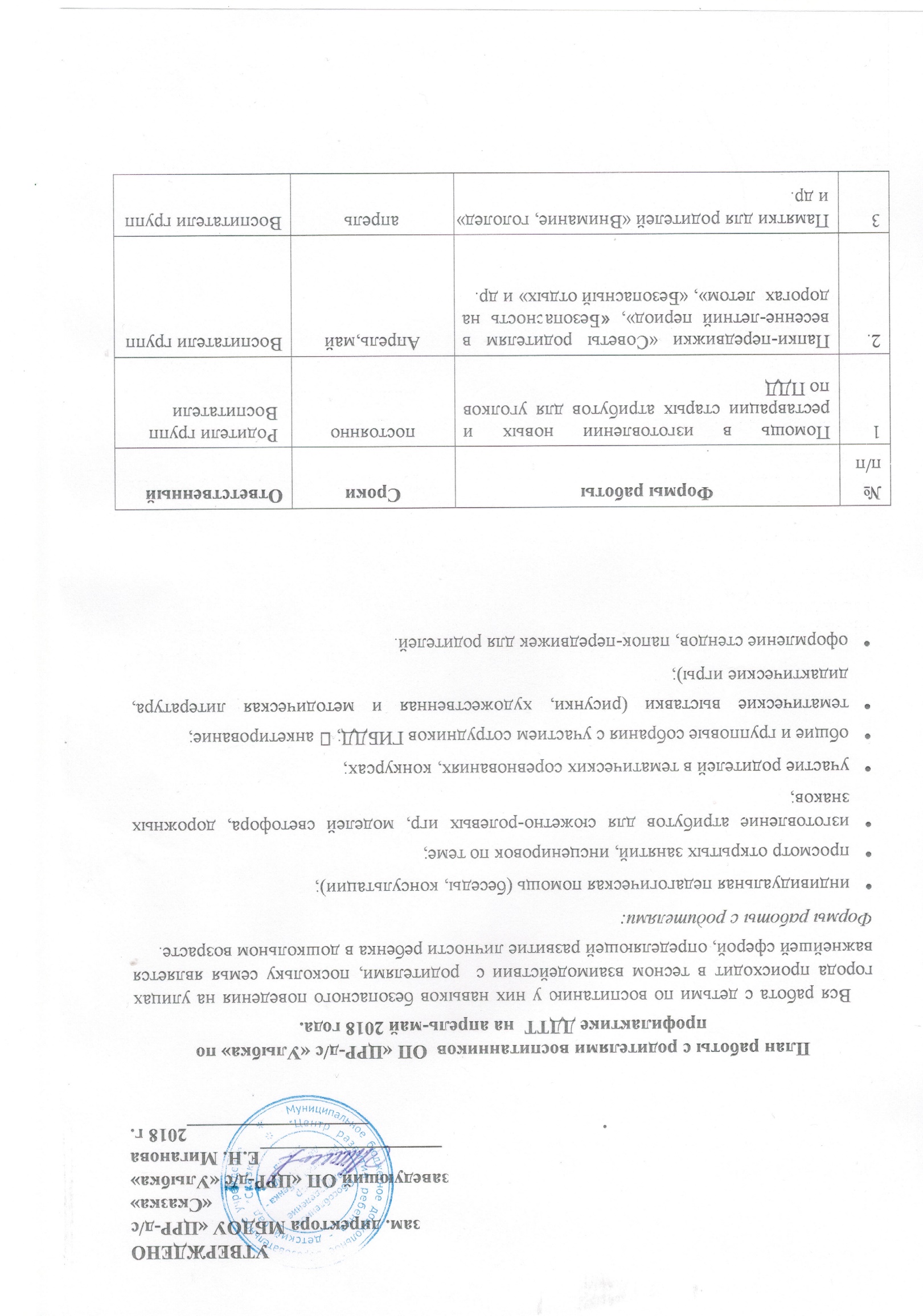      УТВЕРЖДЕНО                                                                     зам. директора МБДОУ «ЦРР-д/с                                                                                                                                                                                                                                                                         «Сказка»                                                                заведующий ОП «ЦРР-д/с «Улыбка»___________________Е.Н. Миганова.                                                 ___________________2018 г.План работы с родителями воспитанников  ОП «ЦРР-д/с «Улыбка» по профилактике ДДТТ  на апрель-май 2018 года.Вся работа с детьми по воспитанию у них навыков безопасного поведения на улицах города происходит в тесном взаимодействии с  родителями, поскольку семья является важнейшей сферой, определяющей развитие личности ребенка в дошкольном возрасте.  Формы работы с родителями: индивидуальная педагогическая помощь (беседы, консультации); просмотр открытых занятий, инсценировок по теме; изготовление атрибутов для сюжетно-ролевых игр, моделей светофора, дорожных знаков; участие родителей в тематических соревнованиях, конкурсах; общие и групповые собрания с участием сотрудников ГИБДД;  анкетирование; тематические выставки (рисунки, художественная и методическая литература, дидактические игры); оформление стендов, папок-передвижек для родителей. № п/п Формы работы Сроки  Ответственный 1 Помощь в изготовлении новых и реставрации старых атрибутов для уголков по ПДД  постоянно Родители группВоспитатели 2.Папки-передвижки «Советы родителям в весенне-летний период», «Безопасность на дорогах  летом», «Безопасный отдых» и др. Апрель,майВоспитатели групп 3Памятки для родителей «Внимание, гололед» и др. апрель Воспитатели групп 4 Консультация для родителей «Типичные ошибки детей при переходе улиц и дорог». май  Воспитатели групп 5Привлечение 	родителей 	к оформлению выставки « Дети и их родители 	о 	правилах 	дорожного движения» апрель Воспитатели групп, родители 6Консультация для родителей «Безопасность детей – забота взрослых» апрель Воспитатели групп, зам зав по ВМР 7Анкетирование  «Что я знаю о правилах безопасности дорожного движения?» май Воспитатели групп, старший воспитатель 8Разработка индивидуальных карт – маршрутов для детей «Дорога в школу и домой» По мере поступления вновь прибывших в ОП детей Воспитатели групп, старший воспитатель Родители  9Участие в мероприятии «Посвящение в юные пешеходы»майВоспитатели старшей и подготовительной группы родители